السؤال الاول :     ضعي حرف (ص) أمام العبارة الصحيحة وحرف (خ) أمام العبارة الخاطئة فيما يلي ثم ظللي في ورقة التصحيح الالى: ؟1	العمليات الباطنية الفجائية الالتواءات والصدوع والانكسارات.	(    )	2	تخزن بيانات نظم المعلومات الجغرافية في اكثر من طبقة( Iayer) واحدة في النظام .	 (   )3	الخريطة وسيلة عالمية للتفاهم والتعبير تتخطى حواجز اللغة .	(    )	4	يقصد بالعمران الدائم القرية الثابتة ..		(    )5	من مناطق الضغط منطقتا الضغط المرتفع حول درجتي عرض  30 ͦ شمالا وجنوبا.	 (   )6	من نتائج دوران الارض حول نفسها ظهور الفصول الاربعة	(    )7 	النقط في نظم المعلومات الجغرافية  GIs تمثل موقع منزل او مسجد او مدرسة .	 (    )8	الجغرافيا كلمة اصلها اغريقي.		(    )9	من الجبال الانكسارية في العالم جبال البحر الأحمر .		(   )10	من المدن التي تقوم بوظيفة ثقافية مدينة الجبيل وينبع في المملكة العربية السعودية.	 (    )السؤال الثاني : اختاري الاجابة الصحيحة فيما يلي ثم ظللي في ورقة التصحيح الالى: :السؤال الثالث : صلي العمود الاول بما يناسبه من العمود الثاني ثم ظللي في ورقة التصحيح الالى:السؤال المقالي1- عللي لماياتي:يفضل الطيران في طبقة الغلاف الجوي العلوي  Stratosphere؟.............................................................................................2-  مياه البحر في حركة مستمرة لاتتوقف ابدا ؟.............................................................................................2_عددي اثنين فقط ممايلي :أ –مشكلات المدن؟1-............................................2-..............................................2- وزعي على خريطة العالم  التي امامك أماكن توزيع الاقليم الاستوائي بأستخدام الالوان في ذلك ؟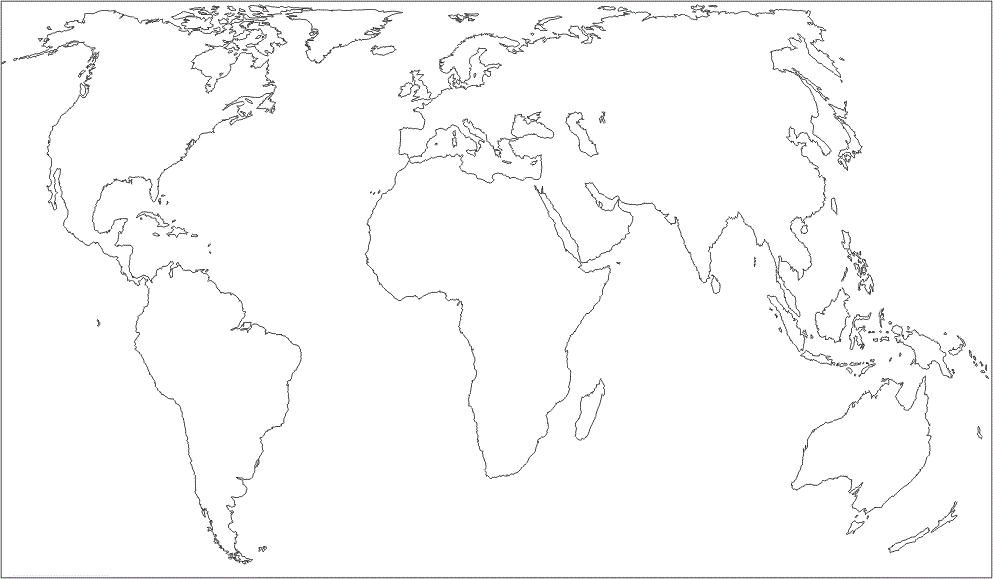 أذكري عناصر الخريطة الموجودة على الخريطة التالية :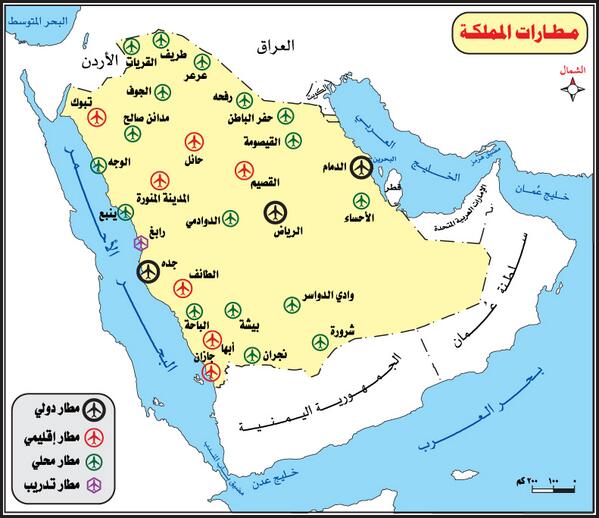 1-......................2-.......................3-.......................4-......................5-.....................1-مثلي لما ياتي:للدولة الجزرية في العالم.؟......................................................دولة قسمت على اساس ديني ؟.....................................................أكملي جدول المقارنة  التالي  :مع تمنياتي لكن بالتوفيق والنجاح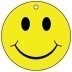 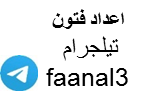 المملكة العربية السعوديةوزارة التعليم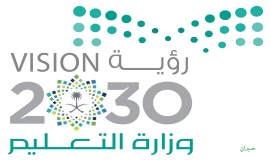 أسئلة اختبار نهائي  للعام الدراسي  1443هالمقررالجغرافياالجغرافياالمملكة العربية السعوديةوزارة التعليمأسئلة اختبار نهائي  للعام الدراسي  1443هالمرحلةأول ثانوي مقررات أول ثانوي مقررات المملكة العربية السعوديةوزارة التعليمأسئلة اختبار نهائي  للعام الدراسي  1443هالفترة       الأولى       الأولى المملكة العربية السعوديةوزارة التعليمأسئلة اختبار نهائي  للعام الدراسي  1443هالزمنساعتان ونصف ساعتان ونصف اسم الطالبة :                           رقم الجلوس :              الشعبة :اسم الطالبة :                           رقم الجلوس :              الشعبة :  الدورالأول(أساسي) 1يستخدم المسقط الاسطواني (مركيتور)في:يستخدم المسقط الاسطواني (مركيتور)في:يستخدم المسقط الاسطواني (مركيتور)في:يستخدم المسقط الاسطواني (مركيتور)في:يستخدم المسقط الاسطواني (مركيتور)في:يستخدم المسقط الاسطواني (مركيتور)في:يستخدم المسقط الاسطواني (مركيتور)في:1أأخرائط الملاحة البحرية والجوية .خرائط الملاحة البحرية والجوية .أأالعروض القطبية.1ببدائرة 70 ° شمالا وجنوبا .دائرة 70 ° شمالا وجنوبا .ببخرائط الوطن العربي.2تشتهر المجرة التي يتبعها نظامنا الشمسية باسم :تشتهر المجرة التي يتبعها نظامنا الشمسية باسم :تشتهر المجرة التي يتبعها نظامنا الشمسية باسم :تشتهر المجرة التي يتبعها نظامنا الشمسية باسم :تشتهر المجرة التي يتبعها نظامنا الشمسية باسم :تشتهر المجرة التي يتبعها نظامنا الشمسية باسم :تشتهر المجرة التي يتبعها نظامنا الشمسية باسم :2أالمجرات.المجرات.جـجـالسدمالسدم2بدرب التبانة.درب التبانة.ددالنيازكالنيازك3تسود الامطار التصاعدية في المناطق:تسود الامطار التصاعدية في المناطق:تسود الامطار التصاعدية في المناطق:تسود الامطار التصاعدية في المناطق:3أالاستوائية.جـالصحراوية.3بالجبلية .دالباردة.4من صور التكاثف :من صور التكاثف :من صور التكاثف :من صور التكاثف :4أالرياح.جـالامطار والسحب والندى والصقيع والبرد.4بالضغط الجوي.ددرجة الحرارة.5رمز العاصمة في خرائط المساحة العسكرية السعودية :رمز العاصمة في خرائط المساحة العسكرية السعودية :رمز العاصمة في خرائط المساحة العسكرية السعودية :رمز العاصمة في خرائط المساحة العسكرية السعودية :5أجـ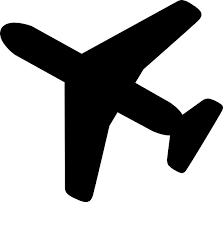 5بͯد6من خصائص المناطق الصحراوية  أنها :من خصائص المناطق الصحراوية  أنها :من خصائص المناطق الصحراوية  أنها :من خصائص المناطق الصحراوية  أنها :6أجافة ونادرة المياه.جباردة .6بكثيرة السحب.دغزيرة المطر.7معظم امطار جنوب غربي المملكة العربية السعودية في جبال السروات جنوبي جبال الحجاز :معظم امطار جنوب غربي المملكة العربية السعودية في جبال السروات جنوبي جبال الحجاز :معظم امطار جنوب غربي المملكة العربية السعودية في جبال السروات جنوبي جبال الحجاز :معظم امطار جنوب غربي المملكة العربية السعودية في جبال السروات جنوبي جبال الحجاز :7أالامطار التضاريسية.جالامطار التصاعدية.7بالمزن.دامطار الجبهات( الاعاصير ).8من نباتات الصحارى الباردة الاقليم القطبي:من نباتات الصحارى الباردة الاقليم القطبي:من نباتات الصحارى الباردة الاقليم القطبي:من نباتات الصحارى الباردة الاقليم القطبي:8أنباتات شوكية .جالغابة الاستوائية.8بحشائش السفانا.دالنباتات الطحلبية.9من فوائد ظاهرة المد والجزر:من فوائد ظاهرة المد والجزر:من فوائد ظاهرة المد والجزر:من فوائد ظاهرة المد والجزر:9أتوليد الكهرباء وصد الاسماك.جـقوة الطرد المركزية.9بجذب الماء على سطح الارض.دالتيارات الباردة.10محمية طبيعية وتكون بين مشروع نيوم ومشروع البحر الأحمر وهي  من المحميات الطبيعية  الملكية في المملكة العربية السعودية:محمية طبيعية وتكون بين مشروع نيوم ومشروع البحر الأحمر وهي  من المحميات الطبيعية  الملكية في المملكة العربية السعودية:محمية طبيعية وتكون بين مشروع نيوم ومشروع البحر الأحمر وهي  من المحميات الطبيعية  الملكية في المملكة العربية السعودية:محمية طبيعية وتكون بين مشروع نيوم ومشروع البحر الأحمر وهي  من المحميات الطبيعية  الملكية في المملكة العربية السعودية:10أمحمية صاحب السمو الملكي الأمير محمد بن سلمان بن عبد العزيزجمحمية محازة الصيد10بمحمية جزر فرسان .دمحمية ريدةمالعمـــود الأولالعمـــود الثانيالعمـــود الثاني1من انواع السحب التي تنشا عن الامطار التصاعدية .أشعب الاسكيمو.2نهر تغير مجراه يفصل بين الولايات المتحدة الامريكية والمكسيكبالمزن.3من ادوات الاستشعار عن بعد المواسح .جـالماسح متعدد الاطياف S.S.M.4محمية تكون في المنطقة الواقعة بين مشروع نبوم ومشروع البحر الاحمر والعلادجبال الانديز5الخطوط في نظم المعلومات الجغرافية   GIS مثل :هـشبكات المياه والطرق والكهرباء.6من البحار الهامشية .ومحمية الامير محمد بن سلمان الملكية7جبال تفصل بين الارجنتين وتشيليزالبحر الكاريبي.8أول من لاحظ أن السفرحول الأرض بالكامل يؤدي إلى زيادة يوم او نقصانه.حخسوف القمر.9الجماعات التي تمارس الصيد في الجهات القطبية طنهر ريو غراندي10هواحتجاب كل أوجزء بسبب سقوط ظلال أرض عليه عندما تقع بينه وبين الشمس.يقارة استراليا .كمستوى المعيشةحجم المجتمعالعلاقات الاجتماعيةالحرفةالعمران الريفي سكان القرىالعمران الحضري سكان المدن